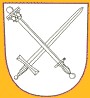 Výroční zpráva podle zák. č.106/1999 Sb. za rok 2023Výroční zpráva o činnosti v oblasti poskytování informací podle zákona č.106/1999 Sb. , o svobodném přístupu k informacím, ve znění pozdějších předpisů, za rok 2023.V souladu s ustanovením § 18 zákona č.106/1999 sb. o svobodném přístupu k informacím, ve znění pozdějších předpisů (dále jen ,,zákon o svobodném přístupu k informacím“),zveřejňuje obec Sázavka následující údaje:V roce 2023 nebyla podána žádná žádost o informace ve smyslu zákona o svobodném přístupu k informacím prostřednictví elektronické pošty. Další žádosti byly podávány telefonicky nebo ústně a byly zodpovězeny příslušnými zaměstnanci obce Sázavka ,zařazenými do Obecního úřadu Sázavka na místě. V roce 2023 nebyla podána odvolání proti rozhodnutí o odmítnutí žádosti o informaci ve smyslu zákona o svobodném přístupu k informacím.Žádný případ nebyl řešen soudem ve věci přezkoumání zákonnosti rozhodnutí povinného subjektu o odmítnutí žádosti o poskytnutí informace.V roce 2023 nebyla poskytnuta žádná výhradní licence ve smyslu zákona o svobodném přístupu k informacím.V roce 2023 nebyla podána stížnost podle zákona o svobodném přístupu k informacím na postup obce při vyřizování žádosti o informace.Další informace vztahující se k uplatňování zákona o svobodném přístupu k informacím je možné získat na internetových stránkách Obce Sázavka http://www.obecsazavka.cz a na její úřední desce.V Sázavce dne 5.1.2024                                                                 Josef Bárta,starosta obce 